Теоретические вопросы:1.1. Определение многоугольника. Вершины, стороны, диагонали и периметр многоугольника. Формула суммы углов выпуклого многоугольника1.2. Определение и свойства параллелограмма.1.3. Определение и свойства ромба1.4. Определение и свойства прямоугольника1.5. Определение трапеции. Виды трапеций.1.6. Пропорциональные отрезки. Определение подобных треугольников. 1.7. Теорема Фалеса.1.8. Признаки параллелограмма1.9. Понятие площади. Свойства площадей1.10.Теорема Пифагора и теорема, обратная теореме Пифагора1.11. Формулы площадей параллелограмма, прямоугольника, квадрата, ромба и трапеции1.12. Четырёхугольник: определение, вершины, стороны, диагонали, периметр. Сумма углов четырёхугольника1.13. Определения и свойства квадрата1.14. Осевая и центральная симметрии. Ось симметрии фигуры. Центр симметрии фигуры.Теоретические вопросы с доказательством:2.1.  Доказать теорему Пифагора.2.2. Доказать признак параллелограмма (по точке пересечения диагоналей). 2.3. Доказать свойство диагоналей  параллелограмма. 2.4. Доказать свойства противоположных сторон и углов параллелограмма.2.5. Доказать свойство диагоналей прямоугольника.2.6. Доказать признак параллелограмма через равенство и параллельность двух противоположных сторон. 2.7. Вывод формулы площади треугольника. Следствия. Формула Герона (без доказательства). 2.8. Доказать свойства диагоналей ромба.2.9.  Свойство углов при основании равнобедренной трапеции. 2.10. Сформулируйте и докажите признак прямоугольника2.11.Выведите формулу площади параллелограмма2.12. Выведите формулу площади трапеции2.13.Выведите формулу площади прямоугольника2.14. Вывести формулу площади ромба через его диагоналиЗадачи:3.1.  Два парохода вышли из порта, следуя один на север, другой на запад. Скорости их равны соответственно 15 км/ч и 20 км/ч. Какое расстояние (в километрах) будет между ними через 2 часа?3.2 Сторона равностороннего треугольника равна 14. Найдите высоту этого треугольника.3.3.  От столба высотой 9 м к дому натянут провод, который крепится на высоте 3 м от земли (см. рисунок). Расстояние от дома до столба 8 м. Вычислите длину провода.3.4. В равностороннем треугольнике  ABC  медианы  BK  и  AM  пересекаются в точке O. Найдите .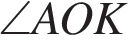 3.5. У треугольника со сторонами 16 и 2 проведены высоты к этим сторонам. Высота, проведённая к первой стороне, равна 1. Чему равна высота, проведённая ко второй стороне?3.6. В 60 м одна от другой растут две сосны. Высота одной 31 м, а другой — 6 м. Найдите расстояние (в метрах) между их верхушками.3.7.  Найдите периметр прямоугольного участка  земли, площадь которого равна 800 м2 и одна сторона в 2 раза больше другой. Ответ дайте в метрах.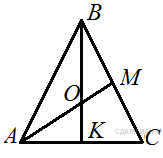 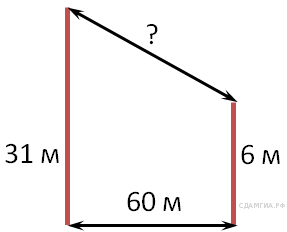 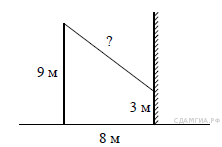 3.8.  В прямоугольном треугольнике один из катетов равен 10, а угол, лежащий напротив него, равен 45°. Найдите площадь треугольника.3.9. В выпуклом четырехугольнике ABCD , , , . Найдите угол A. Ответ дайте в градусах.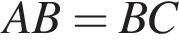 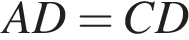 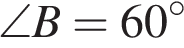 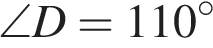 3.10. Сторона ромба равна 34, а острый угол равен 60° . Высота ромба, опущенная из вершины тупого угла, делит сторону на два отрезка. Каковы длины этих отрезков?3.11. Найдите площадь прямоугольной трапеции, у которой две меньшие стороны равны 6 см, а больший угол равен 1350.3.12. Найдите периметр ромба, если его диагонали равны 10 см и 24 см.3.13. Найдите периметр параллелограмма, если биссектриса одного из его углов делит сторону параллелограмма на отрезки 7 см и 14 см.3.14. Боковая сторона равнобедренного треугольника равна 17 см, а основание равно 16 см. Найдите площадь треугольника.Задачи:4.1. В трапеции ABCD основание AD вдвое больше основания ВС и вдвое больше боковой стороны CD. Угол ADC равен 60°, сторона AB равна 2. Найдите площадь трапеции.4.2. Найдите площадь трапеции, диагонали которой равны 15 и 7, а средняя линия равна 10.4.3.  Найдите площадь выпуклого четырёхугольника с диагоналями 8 и 5, если отрезки, соединяющие середины его противоположных сторон, равны.4.4. Высота AH ромба ABCD делит сторону CD на отрезки DH = 12 и CH = 3. Найдите площадь ромба4.5. Основания равнобедренной трапеции равны 8 и 18, а периметр равен 56.  Найдите площадь трапеции.4.6. На сторонах угла и на его биссектрисе отложены равные отрезки и . Величина угла равна 160°. Определите величину угла .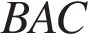 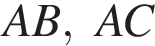 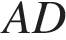 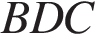 4.7. Биссектрисы углов A и B параллелограмма ABCD пересекаются в точке K. Найдите площадь параллелограмма, если BC = 19, а расстояние от точки K до стороны AB равно 7. 4.8. Биссектрисы углов A и B при боковой стороне AB трапеции ABCD пересекаются в точке F. Найдите AB, если AF = 24, BF = 104.9. Найдите отношение двух сторон треугольника, если его медиана, выходящая из их общей вершины, образует с этими сторонами углы в 30° и 90°.4.10. Высоты параллелограмма равны 5 см и 4 см, а периметр 42 см. Найдите площадь параллелограмма.4.11.В равнобедренной трапеции диагональ равна 10 см, а высота равна 6 см. Найдите площадь трапеции.4.12. В равнобедренном треугольнике АВС с основанием ВС высота AD равна 8 см. Найдите площадь треугольника АВС, если медиана DМ треугольника АDС равна 8 см.4.13. Диагонали четырёхугольника равны 16 см и 20 см и пересекаются под углом 300. Найдите площадь этого четырёхугольника.4.14. В равнобедренной трапеции АВСD с основаниями АD = 17 см, ВС = 5 см и боковой стороной АВ = 10 см через вершину В проведена прямая, делящая диагональ АС пополам и пересекающая основание АD в точке М. Найдите площадь треугольника ВDМ.